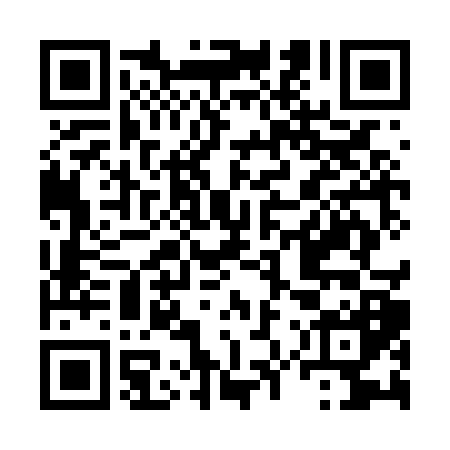 Ramadan times for Abdul Rahimwala, PakistanMon 11 Mar 2024 - Wed 10 Apr 2024High Latitude Method: Angle Based RulePrayer Calculation Method: University of Islamic SciencesAsar Calculation Method: ShafiPrayer times provided by https://www.salahtimes.comDateDayFajrSuhurSunriseDhuhrAsrIftarMaghribIsha11Mon5:085:086:3012:253:476:206:207:4212Tue5:075:076:2912:253:486:216:217:4313Wed5:065:066:2812:243:486:226:227:4314Thu5:055:056:2612:243:486:226:227:4415Fri5:035:036:2512:243:496:236:237:4516Sat5:025:026:2412:243:496:246:247:4617Sun5:005:006:2212:233:496:246:247:4718Mon4:594:596:2112:233:496:256:257:4719Tue4:584:586:2012:233:506:266:267:4820Wed4:564:566:1912:223:506:276:277:4921Thu4:554:556:1712:223:506:276:277:5022Fri4:544:546:1612:223:506:286:287:5123Sat4:524:526:1512:213:506:296:297:5124Sun4:514:516:1312:213:506:306:307:5225Mon4:494:496:1212:213:516:306:307:5326Tue4:484:486:1112:213:516:316:317:5427Wed4:474:476:0912:203:516:326:327:5528Thu4:454:456:0812:203:516:326:327:5529Fri4:444:446:0712:203:516:336:337:5630Sat4:424:426:0512:193:516:346:347:5731Sun4:414:416:0412:193:516:346:347:581Mon4:394:396:0312:193:526:356:357:592Tue4:384:386:0212:183:526:366:368:003Wed4:364:366:0012:183:526:376:378:014Thu4:354:355:5912:183:526:376:378:015Fri4:344:345:5812:183:526:386:388:026Sat4:324:325:5612:173:526:396:398:037Sun4:314:315:5512:173:526:396:398:048Mon4:294:295:5412:173:526:406:408:059Tue4:284:285:5312:163:526:416:418:0610Wed4:264:265:5112:163:526:426:428:07